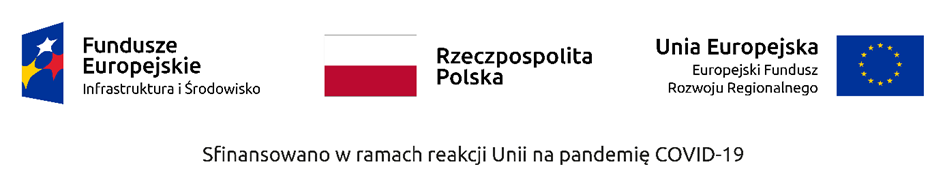 Opole, dnia 13.06.2023 r.ZO.2521-17/2023Wykonawcy w postępowaniuDotyczy: postępowania sektorowego, do którego przepisów ustawy z dnia 11.09.2019 r. Prawo zamówień publicznych (zwanej dalej: „Prawem") nie stosuje się ze względu na wartość przedmiotu zamówienia. Zamówienie udzielone zostanie na podstawie „Regulaminu udzielania zamówień Miejskiego Zakładu Komunikacyjnego sp. z o. o. w Opolu” z uwzględnieniem wybranych zapisów Prawa, którego przedmiotem jest nadzór inwestorski dla umowy na roboty budowlane dla Miejskiego Zakładu Komunikacyjnego sp. z o.o. w Opolu.Informacja o modyfikacji treści wzoru umowy, SWZ, Oferty oraz zmianie terminu składania OfertZamawiający informuje o modyfikacji treści wzoru umowy, SWZ oraz Oferty. Wszystkie wprowadzone zmiany do ww. dokumentów zostały oznaczone kolorem żółtym. Ponadto Zamawiający informuje o zmianie terminu składania ofert z: 16.06.2023 r. godz. 11:00 na: 20.06.2023 r. godz. 11:00.W załączeniu Zamawiający przekazuje:ujednolicony dokument wzór umowy po zmianach;ujednolicony dokument SWZ po zmianach;ujednolicony dokument Oferta po zmianach.